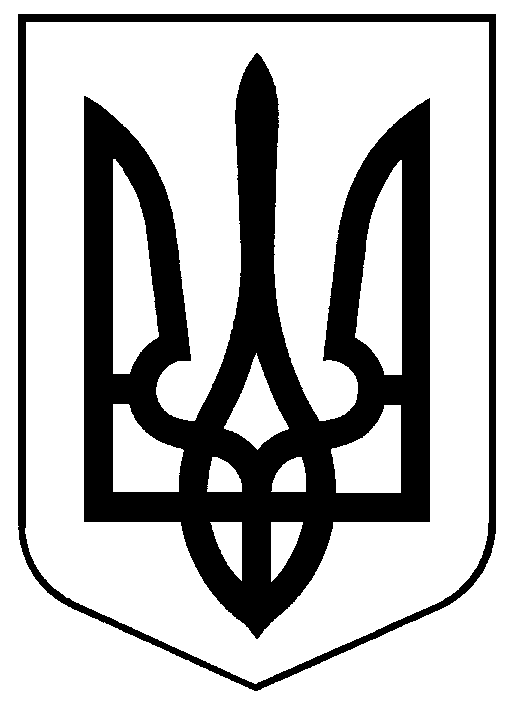 ЧЕРКАСЬКА РАЙОННА РАДАРІШЕННЯ22.12.2021 №17-1/VІІІ	Про затвердження районної Програми„Про підтримку Черкаського батальйону територіальної оборони в/ч А7324“  на 2022-2025 рокиВідповідно до пункту 16 частини першої статті 43 Закону України "Про місцеве самоврядування в Україні", Закону України "Про оборону України", Закону України "Про основи національного спротиву", "Положення про територіальну оборону України",  затвердженого Указом Президента України від 23 вересня 2016 року № 406/2016 та у зв'язку з формуванням в районі батальйону територіальної оборони, за погодженням постійної комісії з питань регламенту, депутатської етики, забезпечення законності, запобігання корупції та організації роботи районної ради, президії, районна рада ВИРІШИЛА:Затвердити районну Програму „Про підтримку Черкаського батальйону територіальної оборони в/ч А7324“ на 2022-2025 роки, (далі – районна Програма), що додається. Визначити Черкаську районну державну адміністрацію головним розпорядником коштів районної Програми. Виконання районної Програми покласти на командира Черкаського батальйону територіальної оборони в/ч А7324 – Лимаря Сергія Дмитровича.Враховуючи інформацію щодо виконання районної Програми "Про батальйон територіальної оборони в/ч А7322" на 2018-2022 роки та затвердження районної Програми „Про підтримку Черкаського батальйону територіальної оборони в/ч А7324“ на 2022-2025 роки, зняти її з контролю.Визнати такими, що втратили чинність рішення районної ради від 07.12.2018 №30-1/VІІ "Про затвердження районної Програми "Про батальйон територіальної оборони в/ч А7322" на 2018-2022 роки;від 08.08.2019 №37-2/VІІ "Про внесення змін до районної Програми "Про батальйон територіальної оборони в/ч А7322" на 2018-2022 роки".Контроль за виконанням рішення покласти на Черкаську районну державну адміністрацію та постійну комісію районної ради з питань регламенту, депутатської етики, забезпечення законності, запобігання корупції та організації роботи районної ради.Голова                                                                        Олександр ВАСИЛЕНКО									ЗАТВЕРДЖЕНО 									рішення районної ради									12.12.2021 №17-3/VІІІ	РАЙОННА ПРОГРАМА„Про підтримку Черкаського батальйону територіальної оборони в/ч А7324“ на 2022-2025 рокиЗагальна характеристика програмиРайонна Програма „Про підтримку Черкаського батальйону територіальної оборони в/ч А7324“ на 2022-2025 роки (далі - Програма) розроблена відповідно до положень Конституції України, Закону України "Про оборону України", Закону України "Про основи національного спротиву", "Положення про територіальну оборону України", затвердженого Указом Президента України від 23 вересня 2016 року № 406/2016 та у зв'язку з формуванням в районі батальйону територіальної оборони.Розробником Програми є Черкаська районна державна адміністрація та Черкаський батальйон територіальної оборони в/ч А7324.Відповідальним виконавцем Програми є командир Черкаського батальйону територіальної оборони в/ч А7324 – Лимар Сергій Дмитрович.Визначення проблеми, на розв’язання якої спрямована програмаРайонна Програма розроблена на виконання вимог Закону України "Про основи національного спротиву", у зв’язку з різким ускладненням внутрішньо політичної обстановки, зростанням соціальної напруги в Україні, та захопленням незаконно створеними збройними формуваннями проросійського спрямування будівель органів державної влади, аеропортів, транспортних комунікацій, органів військового управління, військових частин та установ Збройних Сил України, що дислоковані на території АРК, Донецької та Луганської областей, можливою загрозою захоплення інших територій України. Прийняття програми направлене на захист суверенітету і територіальної цілісності України, забезпечення її економічної та інформаційної безпеки, підтримку військових формувань та правоохоронних органів держави, які забезпечують захист державного кордону України, важливих (стратегічних) об’єктів і комунікацій, органів державної влади, органів місцевого самоврядування, території і населення, боротьбу з диверсійними та іншими незаконно створеними озброєними формуваннями, а також підтримання безпеки і правопорядку, ліквідації наслідків надзвичайних ситуацій техногенного і природного характеру, забезпечення соціального захисту громадян України, які перебувають на службі у Збройних Силах України та в інших військових формуваннях.З причини недостатнього наповнення державного бюджету виникає потреба у здійсненні додаткового фінансування створених батальйонів територіальної оборони з місцевих бюджетів та інших джерел, не заборонених законодавством. Мета програмиМетою Програми є залучення додаткових фінансових ресурсів з місцевих бюджетів та інших джерел, не заборонених законодавством, для здійснення заходів щодо матеріально-технічного забезпечення потреб особового складу Черкаського батальйону територіальної оборони в/ч А7324 засобами захисту, матеріально – технічного забезпечення, предметами речового майна і спорядження для підтримання боєготовності та ефективного виконання поставлених державою завдань. Обґрунтування шляхів і засобів розв’язання проблеми,обсягів та джерел фінансування, строки виконання програмиПрограма передбачає комплексне розв’язання проблем матеріально-технічного забезпечення особового складу Черкаського батальйону територіальної оборони в/ч А7324 засобами захисту, предметами речового майна і спорядження, паливо-мастильними матеріалами, харчуванням.Виконання програми дасть можливість виконати вимоги щодо здійснення матеріально-технічного забезпечення підрозділів територіальної оборони Черкаського району, які формуються Черкаським районним територіальним центром комплектування та соціальної підтримки.Фінансування Програми здійснюватиметься за рахунок коштів місцевих бюджетів та інших джерел, не заборонених законодавством. Реалізація Програми відбуватиметься протягом 2022 - 2025 років. Напрями діяльності і заходи програмиПрограмою передбачається здійснити ряд завдань та заходів щодо створення батальйону територіальної оборони Черкаського району та його матеріально-технічного забезпечення. Реалізація заходів програми дасть змогу забезпечити особовий склад батальйону територіальної оборони Черкаського району необхідними матеріально-технічними засобами захисту, майном та спорядженням, харчуванням відповідно до існуючих норм згідно з потребами. Результативні показники(критерії оцінки ефективності виконання заходів Програми)Результативним показником ефективності виконання заходів програми є повне забезпечення матеріально-технічними засобами підрозділів територіальної оборони згідно з потребами з метою виконання в повному обсязі завдань, покладених на дані формування. Оцінка ефективності виконання заходів ПрограмиВиконання заходів програми дозволить: підвищити обороноздатність держави; забезпечити підсилення охорони важливих (стратегічних) об’єктів і комунікацій, органів державної влади, органів місцевого самоврядування,  території і населення району; ефективно боротися з диверсійними та іншими незаконно створеними озброєними формуваннями; підтримувати безпеку і правопорядок на території району; підвищити ефективність робіт під час ліквідації наслідків надзвичайних ситуацій техногенного і природного характеру; зменшити кількість загиблих та постраждалих серед мирного населення; в повному обсязі забезпечити формування територіальної оборони району.Система управління та контролю за ходом виконання ПрограмиОрганом управління є Черкаський батальйон територіальної оборони в/ч А7324. Черкаська районна державна адміністрація і постійна комісія районної ради з питань бюджету, фінансів, інвестиційної політики та економічного розвитку, здійснюють координацію і контроль за ходом виконання Програми. ________________________________Додаток 1  до ПрограмиПаспортрайонної Програми „Про підтримку Черкаського батальйону територіальної оборони в/ч А7324“ на 2022-2025 роки__________________________Додаток 2 до ПрограмиЗАХОДИщодо забезпечення Черкаського батальйону територіальної оборони в/ч А7324_____________________________________________ПОЯСНЮВАЛЬНА ЗАПИСКАдо проекту рішення районної ради„Про підтримку Черкаського батальйонутериторіальної оборони в/ч А7324“ на 2022-2025 рокиОбґрунтування необхідності прийняття рішенняПрограма "Про підтримку Черкаського батальйону територіальної оборони в/ч А7324" на 2022 - 2025 роки підготовлена штабом Черкаського батальйону територіальної оборони в/ч А7324. Прийняття програми направлене на захист суверенітету і територіальної цілісності України, забезпечення її економічної та інформаційної безпеки, підтримку військових формувань та правоохоронних органів держави, які забезпечують захист державного кордону України, важливих (стратегічних) об’єктів і комунікацій, органів державної влади, органів місцевого самоврядування, території і населення, боротьби з диверсійними та іншими незаконно створеними озброєними формуваннями, а також підтримання безпеки і правопорядку, ліквідації наслідків надзвичайних ситуацій техногенного і природного характеру, забезпечення соціального захисту громадян України.2. Мета та шляхи її досягненняГоловною метою Програми є: залучення додаткових фінансових ресурсів з районного, сільських бюджетів та інших джерел, не заборонених законодавством, для здійснення заходів щодо матеріально-технічного забезпечення потреб особового складу батальйону територіальної оборони району засобами захисту, матеріально-технічного забезпечення, харчуванням, предметами речового майна і спорядження для підтримання боєготовності та ефективного виконання поставлених державою завдань.Правові аспектиПрограма розроблена відповідно до положень Конституції України, Закону України "Про оборону України", Закону України "Про основи національного спротиву", "Положення про територіальну оборону України", затвердженого Указом Президента України від 23 вересня 2016 року № 406/2016 та у зв'язку з формуванням в районі батальйону територіальної оборони.Фінансово-економічне обґрунтуванняВиконання програми дасть можливість виконати вимоги щодо здійснення матеріально-технічного забезпечення підрозділів територіальної оборони Черкаського району.Фінансування Програми здійснюватиметься за рахунок місцевих бюджетів та інших джерел, не заборонених законодавством.5. Позиція заінтересованих органівРозробником та відповідальним виконавцем Програми є Черкаський батальйон територіальної оборони в/ч А7324.6.	Районний аспектВиконання заходів програми дозволить:підвищити обороноздатність держави;забезпечити підсилення охорони важливих (стратегічних) об’єктів і комунікацій, органів державної влади, органів місцевого самоврядування, території і населення району;ефективно боротися з диверсійними та іншими незаконно створеними озброєними формуваннями;підтримувати безпеку і правопорядок на території району;підвищити ефективність робіт під час ліквідації наслідків надзвичайних ситуацій техногенного і природного характеру;7.	Громадське обговоренняПрограма не потребує проведення консультацій з громадськістю.8.	Прогноз результатівРезультативним показником ефективності виконання заходів програми є повне забезпечення матеріально-технічними засобами підрозділів територіальної оборони згідно з потребами з метою виконання в повному обсязі завдань, покладених надані формування.1.Ініціатор розроблення Програми Черкаський батальйон територіальної оборони в/ч А7324Відділ цивільного захисту Черкаської райдержадміністрації2.Дата, номер і назварозпорядчого документаоргану виконавчої владипро розроблення програмиВідповідно до Закону України"Про основи національного спротиву"3.Розробник програмиЧеркаський батальйон територіальної оборони в/ч А7324Відділ цивільного захисту Черкаської райдержадміністрації4.Відповідальний виконавецьпрограмиЧеркаський батальйон територіальної оборони в/ч А7324Відділ цивільного захисту Черкаської райдержадміністрації5.Термін реалізації програми2022 - 2025 роки6.Перелік бюджетів, якіберуть участь у виконанніпрограмиРайонний бюджет,  бюджети територіальних громад Черкаського району7.Загальний обсяг фінансових ресурсів, необхідних для реалізації програмиВ межах фінансових можливостей№з/пПерелік заходів програмиЗавдання, що виконуютьсяТермін виконання завданьВиконавціДжерела фінансуванняОчікуваний результат1.Створення запасу паливо-мастильних матеріалівЗакупівля паливо-мастильних матеріалівПротягом 2022 – 2025 роківЧеркаський батальйон територіальної оборони в/ч А7324Кошти місцевих бюджетів та інших джерел, не заборонених законодавствомЗабезпечення боєзда-тності підрозділів відповідно до існуючих вимог2.Забезпечення робочих місць оргтехнікоюЗакупівля багатофункціональ-них приладів, настільні ПК, МФУ, пристрої безперебійного живлення, монітори, клавіатури, "миші"Протягом 2022 – 2025 роківЧеркаський батальйон територіальної оборони в/ч А7324Кошти місцевих бюджетів та інших джерел, не заборонених законодавствомЗабезпечення робочих місць оргтехнікою задля ефективного виконання поставлених завдань3.Забезпечення обладнан-ня жилих приміщень для загонів оборониЗакупівля майна для обладнання жилих приміщеньПротягом 2022 – 2025 роківЧеркаський батальйон територіальної оборони в/ч А7324Кошти місцевих бюджетів та інших джерел, не заборонених законодавствомСтворення умов жит-тєдіяльності військо-вослужбовців відпо-відно до існуючих вимог та санітарно-гігієнічних норм4.Всебічне забезпечення батальйону територіальної оборониМатеріально-технічне забезпечення функціонування батальйону територіальної оборониПротягом 2022 – 2025 роківЧеркаський батальйон територіальної оборони в/ч А7324Кошти місцевих бюджетів та інших джерел, не заборонених законодавствомСтворення та всебічне забезпечення функціонування підрозділів